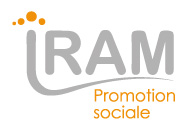 IDENTIFICATIONIDENTIFICATIONIntitulé de l’Unité d’Enseignement :                            Programmation orientée objetNiveau d’études : INF A ISA D                              ISA C Intitulé du cours : Nombre de crédits ECTS :8Nombre de périodes : 120N°UE :1100Code de référence : 7525 21 U32 D2DESCRIPTIONDESCRIPTIONPrérequis : Algorithme et programmation dans un langage proche du C# (C, Java)Prérequis : Algorithme et programmation dans un langage proche du C# (C, Java)Documents de référence pour une préparation préalable au cours : NéantDocuments de référence pour une préparation préalable au cours : NéantObjectifs : Pour atteindre le seuil de réussite :En disposant d’une structure informatique matérielle et logicielle opérationnelle, d’une documentation appropriée, les consignes de réalisation de l’application lui étant précisées, l’étudiant sera capable de : - concevoir, installer et utiliser des objets appropriés à la solution- concevoir et mettre en œuvre une procédure de test partiel et intégré ;- Justifier sa méthode de résolution ainsi que ses choix conceptuels et méthodologiquesPour la détermination du degré de maîtrise, il sera tenu comptede la rigueur et du respect des spécificités du langage de programmation utilisé ;du style de programmation ;de l’adéquation et de la pertinence de la solution développée ;du respect du temps alloué ;de la clarté et de la précision dans l’utilisation du vocabulaire technique ;du degré d’autonomie atteint.Objectifs : Pour atteindre le seuil de réussite :En disposant d’une structure informatique matérielle et logicielle opérationnelle, d’une documentation appropriée, les consignes de réalisation de l’application lui étant précisées, l’étudiant sera capable de : - concevoir, installer et utiliser des objets appropriés à la solution- concevoir et mettre en œuvre une procédure de test partiel et intégré ;- Justifier sa méthode de résolution ainsi que ses choix conceptuels et méthodologiquesPour la détermination du degré de maîtrise, il sera tenu comptede la rigueur et du respect des spécificités du langage de programmation utilisé ;du style de programmation ;de l’adéquation et de la pertinence de la solution développée ;du respect du temps alloué ;de la clarté et de la précision dans l’utilisation du vocabulaire technique ;du degré d’autonomie atteint.Contenu du cours :1.	Introduction	42.	Installation de Visual Studio	43.	Installation de SQL Server et SQL Server Management Tools	54.	Premier aperçu d’un projet en C# WPF	55.	Le modèle Objet – Classe (Class) et objet de classe (Object)	106.	Cahier des charges de la classe User	127.	Création d’une classe User	148.	Champs de classe	159.	Instanciation et constructeur d’objet	1610.	Encapsulation (Wrapping)	2010.1.	Propriétés, accesseurs get et set	2110.2.	Exercices	2710.3.	Le modificateur d’accès private	2810.3.1.	Lecture seule private set	2810.3.2.	Ecriture seule private get	3210.3.3.	Propriété private	3510.3.4.	Méthodes private	3710.4.	Propriété automatique (Auto implemented property)	3811.	Membres static	3911.1.	Méthode statique	3911.2.	Champ et propriété statiques	4012.	L’héritage	4212.1.	Etude de cas - la société Solutech	4212.2.	Définition et application de l’héritage	4312.3.	Le diagramme de classes et concepteur de classes.	4612.4.	Constructeurs de classes dérivées - base	5012.5.	Le modificateur d’accès protected	5413.	Les collections d’objets	5613.1.	Collections génériques	5713.2.	Utilisation de la List pour la lecture et écriture de fichier texte	5813.3.	Exercice - Affichage d’une collection dans une listView	5913.4.	Listes et lambdas	6414.	Polymorphisme	6614.1.	virtual , masquage new, remplacement override	6715.	Les Interfaces	7215.1.	Les classes abstraites – abstract class	7215.2.	Méthodes abstraites	7315.3.	Interface - interface	7516.	Binding	8516.1.	Introduction	8516.2.	Configuration pour le Binding	8816.3.	Design Pattern MVVM - Model, View, ViewModel	9416.4.	Exercices sur le Binding	9617.	Les délégués - delegate	10217.1.	Utilisation d’un délégué pour la société Solutech	10417.2.	Exercices sur les délégués	10918.	Les événements - event	11018.1.	Délégués et méthodes cibles multiples	11118.2.	Du délégué à méthodes cibles multiples à l’événement	11318.3.	L’événement : mécanisme et implémentation	11718.3.1.	Délégué générique EventHandler<T>	11818.4.	Exercices sur les événements	12019.	Accès à une base de données	12219.1.	ADO.Net	12319.1.1.	Création de la base de données SQL Server	12319.1.2.	Implémentation d’une classe utilisant ADO.Net	12419.1.3.	Requête sur tables avec relations	13220.	Tests unitaires	13520.1.	Exercices	13921.	Les threads	14021.1.	Utilisation des threads et communication TCP/IP, création d’une interface C# pour le contrôle d’Arduinos.	14221.1.1.	Exercices proposés	15021.2.	Supervision et communication Modbus TCP	15222.	Annexes	15522.1.	Body Expression	15522.2.	Délégués génériques Func<> et Action<>	155Contenu du cours :1.	Introduction	42.	Installation de Visual Studio	43.	Installation de SQL Server et SQL Server Management Tools	54.	Premier aperçu d’un projet en C# WPF	55.	Le modèle Objet – Classe (Class) et objet de classe (Object)	106.	Cahier des charges de la classe User	127.	Création d’une classe User	148.	Champs de classe	159.	Instanciation et constructeur d’objet	1610.	Encapsulation (Wrapping)	2010.1.	Propriétés, accesseurs get et set	2110.2.	Exercices	2710.3.	Le modificateur d’accès private	2810.3.1.	Lecture seule private set	2810.3.2.	Ecriture seule private get	3210.3.3.	Propriété private	3510.3.4.	Méthodes private	3710.4.	Propriété automatique (Auto implemented property)	3811.	Membres static	3911.1.	Méthode statique	3911.2.	Champ et propriété statiques	4012.	L’héritage	4212.1.	Etude de cas - la société Solutech	4212.2.	Définition et application de l’héritage	4312.3.	Le diagramme de classes et concepteur de classes.	4612.4.	Constructeurs de classes dérivées - base	5012.5.	Le modificateur d’accès protected	5413.	Les collections d’objets	5613.1.	Collections génériques	5713.2.	Utilisation de la List pour la lecture et écriture de fichier texte	5813.3.	Exercice - Affichage d’une collection dans une listView	5913.4.	Listes et lambdas	6414.	Polymorphisme	6614.1.	virtual , masquage new, remplacement override	6715.	Les Interfaces	7215.1.	Les classes abstraites – abstract class	7215.2.	Méthodes abstraites	7315.3.	Interface - interface	7516.	Binding	8516.1.	Introduction	8516.2.	Configuration pour le Binding	8816.3.	Design Pattern MVVM - Model, View, ViewModel	9416.4.	Exercices sur le Binding	9617.	Les délégués - delegate	10217.1.	Utilisation d’un délégué pour la société Solutech	10417.2.	Exercices sur les délégués	10918.	Les événements - event	11018.1.	Délégués et méthodes cibles multiples	11118.2.	Du délégué à méthodes cibles multiples à l’événement	11318.3.	L’événement : mécanisme et implémentation	11718.3.1.	Délégué générique EventHandler<T>	11818.4.	Exercices sur les événements	12019.	Accès à une base de données	12219.1.	ADO.Net	12319.1.1.	Création de la base de données SQL Server	12319.1.2.	Implémentation d’une classe utilisant ADO.Net	12419.1.3.	Requête sur tables avec relations	13220.	Tests unitaires	13520.1.	Exercices	13921.	Les threads	14021.1.	Utilisation des threads et communication TCP/IP, création d’une interface C# pour le contrôle d’Arduinos.	14221.1.1.	Exercices proposés	15021.2.	Supervision et communication Modbus TCP	15222.	Annexes	15522.1.	Body Expression	15522.2.	Délégués génériques Func<> et Action<>	155Bibliographie :Syllabus de cours : Programmation orientée objet (V. Leblond)Internet regorge d’informations et de tutoriels sur la POO en C#- Tim Corey sur youtube bibliographie : Les versions de Visual Studio évoluant d’année en année, il est difficile de recommander une référence qui soit longtemps à jour.Citons les ouvrages de Jérôme Hugon, Thierry Douchet sur certaines versions de C# et Visual Studio.Bibliographie :Syllabus de cours : Programmation orientée objet (V. Leblond)Internet regorge d’informations et de tutoriels sur la POO en C#- Tim Corey sur youtube bibliographie : Les versions de Visual Studio évoluant d’année en année, il est difficile de recommander une référence qui soit longtemps à jour.Citons les ouvrages de Jérôme Hugon, Thierry Douchet sur certaines versions de C# et Visual Studio.PERSONNEL ENSEIGNANTPERSONNEL ENSEIGNANTMr LEBLOND V.Mr LEBLOND V.METHODOLOGIEMETHODOLOGIECe cours de programmation orientée objet (POO) est destiné au débutant en programmation objet avec, comme prérequis, l’algorithmique et des bases de C(++) ou Java. Un fil conducteur : une application gérant les employés d’une société, sert de prétexte pour aborder les différents piliers de la POO. Ceux-ci sont donc initiés dans ce contexte précis, puis généralisés, et enfin contextualisés dans d’autres domaines. A chaque chapitre, des exemples de code sont fournis de façon à pouvoir tester et apprendre, en autonomie, les notions élémentaires de POO. Le langage utilisé est le C# et principalement pour des applications NetFramework WPF avec une orientation Windows. Le plus important étant d’acquérir les fondamentaux de la POO, l’essentiel n’est pas d’investiguer trop longuement des techniques spécifiques au C#. Cependant, les cours précédents étant concentrés exclusivement sur la production de résultats à la console, on ne peut continuer ainsi sans utiliser les interfaces graphiques sous peine de décourager les développeurs en herbe, le but étant, au contraire, de déclencher des passions et susciter des vocations pour l’univers du codage. Il est à noter que les solutions proposées dans ce cours ne sont pas forcément celles utilisées par le codeur professionnel, celles qui sont le plus efficaces, mais bien celles qui se trouvent à un niveau compréhensible par le débutant en POO et dans ses zones proximales de développement. Le langage balisé XAML propre aux projets  C# WPF sera utilisé pour coder nos interfaces et les lier à nos données. Même s’il est spécifique au C#, il permet d’introduire le codage en langage balisé et le XML. La structuration des projets se fera en UML par un diagramme de classes réutilisant ainsi le cours d’analyse informatique. Des fonctionnalités spécifiques comme des communications entre appareils (Arduino, API) en TCP/IP (ModBus), des interactions avec des SGDB et même un peu de développement pour le mobile seront abordés. Les étudiants sont invités à développer un projet personnel ou par équipe, sur un sujet propre à leur section, réinvestiguant toutes les notions vues au cours.Ce cours de programmation orientée objet (POO) est destiné au débutant en programmation objet avec, comme prérequis, l’algorithmique et des bases de C(++) ou Java. Un fil conducteur : une application gérant les employés d’une société, sert de prétexte pour aborder les différents piliers de la POO. Ceux-ci sont donc initiés dans ce contexte précis, puis généralisés, et enfin contextualisés dans d’autres domaines. A chaque chapitre, des exemples de code sont fournis de façon à pouvoir tester et apprendre, en autonomie, les notions élémentaires de POO. Le langage utilisé est le C# et principalement pour des applications NetFramework WPF avec une orientation Windows. Le plus important étant d’acquérir les fondamentaux de la POO, l’essentiel n’est pas d’investiguer trop longuement des techniques spécifiques au C#. Cependant, les cours précédents étant concentrés exclusivement sur la production de résultats à la console, on ne peut continuer ainsi sans utiliser les interfaces graphiques sous peine de décourager les développeurs en herbe, le but étant, au contraire, de déclencher des passions et susciter des vocations pour l’univers du codage. Il est à noter que les solutions proposées dans ce cours ne sont pas forcément celles utilisées par le codeur professionnel, celles qui sont le plus efficaces, mais bien celles qui se trouvent à un niveau compréhensible par le débutant en POO et dans ses zones proximales de développement. Le langage balisé XAML propre aux projets  C# WPF sera utilisé pour coder nos interfaces et les lier à nos données. Même s’il est spécifique au C#, il permet d’introduire le codage en langage balisé et le XML. La structuration des projets se fera en UML par un diagramme de classes réutilisant ainsi le cours d’analyse informatique. Des fonctionnalités spécifiques comme des communications entre appareils (Arduino, API) en TCP/IP (ModBus), des interactions avec des SGDB et même un peu de développement pour le mobile seront abordés. Les étudiants sont invités à développer un projet personnel ou par équipe, sur un sujet propre à leur section, réinvestiguant toutes les notions vues au cours.MODES D’EVALUATIONMODES D’EVALUATIONEpreuve écrite Projet avec dossier à déposer et présentation orale devant la classe.Epreuve écrite Projet avec dossier à déposer et présentation orale devant la classe.